Publicado en  el 28/03/2014 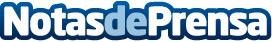 La Policía Nacional desmantela un grupo de narcos y descubre dos laboratorios para manipular cocaína en Madrid y ValenciaDatos de contacto:Policia NacionalNota de prensa publicada en: https://www.notasdeprensa.es/la-policia-nacional-desmantela-un-grupo-de_1 Categorias: Nacional http://www.notasdeprensa.es